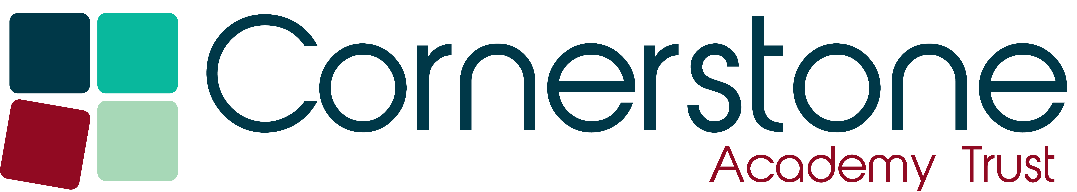 Job Vacancy at Cornerstone Academy TrustPrimary School Class TeachersExeter & North Devon based – starting September 2023Would you thrive working in a dynamic and busy teaching environment where problem solving, creativity, innovation and forward-thinking is encouraged? If so, we may just have the teaching vacancy for you. Due to the ongoing expansion of our Trust and our responsibility for the delivery of support to schools regionally through our English Hub, Behaviour Hub, and Computing Hub, we are wishing to recruit a number of Primary School Teachers for this September. We have roles available in each Primary Phase including Early Years, KS1 and KS2. Whether you are looking to take the next step in your career, or are looking for your first teaching post, then working in one of our outstanding primary schools, with our excellent provision for professional development, will mean you benefit from support and development that will allow you to flourish as a teacher. Our motto is ‘Fortune Favours the Brave’ and so you will be joining a team that creates a powerful ethos that supports children to have high aspirations to achieve their full potential. Teachers from across the Trust adopt a team-teaching approach to work together to create a knowledge rich, purposeful, and project-based curriculum, where through the meaningful use of technology, you will help prepare our pupils for the ever-changing digital world of the 21st Century. We will empower you to teach innovatively, reflectively, and collaboratively within cross Trust teams. Our amazing team of teachers deliver high quality lessons and projects in a way that blends physical and digital learning environments, through video calling and online resources. This is an opportunity for you to build on the international reputation that the schools have for the teaching of reading, its project-based curriculum, where the digital tools empower both the teacher and learner alike. We have dedicated mental health leads and through a supportive network of teachers in each year group who share their planning digitally, the combined talents of the teachers from across the schools will support you in your teaching role. Our digital approach has reduced the burden of assessment as we track children’s progress through the digital assessment suite where these assessments are done within the classroom using an adaptive approach that helps us triangulate and plan for the needs of each child. There is a strong coaching culture that supports and develops all staff and children within the Trust.The work of the DfE curriculum hubs, that we are responsible for regionally, will create opportunity for you to showcase your excellent practice and be part of a wider network of professional development opportunities that will help you reflect on your own practice whilst preparing you for those next steps in your teaching career. Each of the schools are well resourced with a high investment in the learning environment, a dedicated library, a 1:1 digital device programme, a TV studio, an art room and a garden and forest school site. There is a dedicated Nursery with a strong Early Years Team creating strong foundations for each child’s education journey. Additionally, there is a well-planned programme of outdoor education with an extensive range of trips and residentials. Sport is a core thread where the children have over 2hrs of sport each week, culminating in our older children learning to climb, kayak, ride a bike, fence, and play golf, as well as competing in the well-established team sports. Every child has the chance to find their area of strength and excel in it, whether through the creative arts, musical theatre, sporting competitions, modern foreign languages all whilst maintaining that key focus on ensuring that the core literacy and numeracy skills are well taught to unlock these wider opportunities. We provide our own bus service, wrap around care and family dining service along with a full range of extra-curricular activities. We hope that you will bring your skills, talent, and passion to further enhance the wide offer that supports every child, whatever their need. A Cornerstone school is a place where you can flourish as a teacher.The posts are available from September 2023, and we have a mixture of fixed term and permanent positions available. Please indicate on your application form which Key Phase you would be interested in working in and also location (Exeter or North Devon). We have enhanced the teachers’ pay and conditions through the provision of a health scheme, a cycle to work scheme, an electric car scheme, performance related pay progression and subsidised meals in our staff café, with food cooked and served by our own chefs. Successful candidates will be provided with state-of-the-art IT equipment and will work in modern, digitally enabled classrooms where children have access to their own Microsoft Surface device. To enable teachers to become the best they can be, we support them with a weekly investment in their professional development through training. We provide an online personalised training portal to enable each teacher to develop at their own pace. For ECT’s we deliver a weekly programme with specialist support from our ECT programme leader, a mentor and inputs delivered by experienced teachers. Visits to the schools are welcome by prior arrangement. We look forward to receiving your application and hopefully meeting you as part of the recruitment process. This post is exempt from the Rehabilitation of Offenders Act 1974 (Exceptions) Order 1975 (2013 and 2020).  This means that certain convictions and cautions are considered ‘protected’ and do not need to be disclosed to employers, and if they are disclosed, employers cannot take them into account.  Guidance about whether a conviction or caution should be disclosed can be found on the Ministry of Justice website:  www.gov.uk/government/publications/new-guidance-on-the-rehabilitation-of-offenders-act-1974  An enhanced Disclosure and Barring Service check is required for all our posts. We are committed to safeguarding and promoting the welfare of children and young people and expect all staff and volunteers to share this commitment. Closing date: 		Friday 31st March 2023Interview dates: 	w/c 17th April or w/c 24th April A job description and an application form can be obtained athttp://www.tcat.education/vacanciesPlease email completed documents to vacancy@tcat.education